Иванова Елена Викторовнавоспитатель МАДОУ №5 "Теремок"Мурманская обл.,г.Ковдор.Наглядно-информационная работа с родителями-стенгазета по сюжетно-ролевым играм "Давайте вместе поиграем"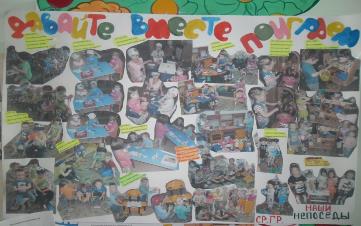 Наша Стенгазета «Давайте вместе поиграем…» вызвала живой интерес у родителей!!! И не удивительно! Мамам и папам всегда хочется посмотреть на своего ребёнка как бы со стороны: как он общается со сверстниками, как, с кем и в какие игры играет. Ведь одно дело услышать это от воспитателя, а другое - увидеть наглядно.Играть мы любим очень, вы, знаете, друзья,Без игр прожить ребёнку никак, никак нельзя!!!Чего нам не хватает,ну чем нас развлекать?А мы хотим всего лишь спокойно поиграть!!!И куклы засиделись, всё ждут и ждут детей,А мы же ожидаем ,что снова поиграем в компании друзей!!!Вернитесь в своё детство, побудьте с нами в нём!!!И лучшими друзьями, мы взрослых назовём!!!«ОРКЕСТР»Если инструменты взятьМожно дружно заиграть!!!Приходите,приходите …И оркестр наш оцените!!!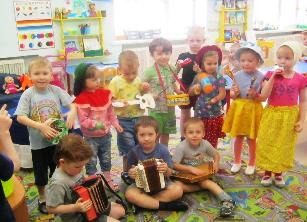 «ПАРОХОД»Пароход гудит,команда Отважных в нём сидит!!!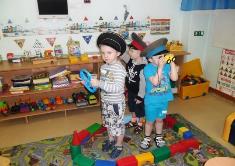 «АПТЕКА»В аптеку с рецептом забегайте,Витаминчики приобретайте!!!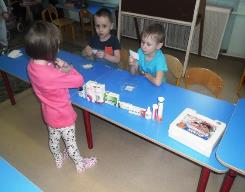 «МАСТЕРСКАЯ»Костя с Вовой мастера…Отремонтируют всё на УРА!!!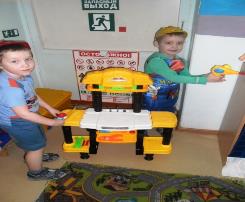 «БОЛЬНИЦА»Доктор наш и медсестрана помощь прийти рады всегда!!!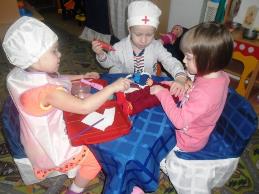 «МАГАЗИН»Все,все заходите…Овощной  магазин  наш  посетите!!!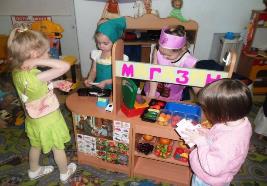 «СУПЕРМАРКЕТ»Выбрать нужную покупкуПродавец поможет чуткий!!!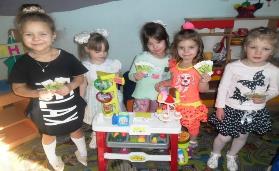 «БИБЛИОТЕКА»Мы идём в библиотеку,чтоб  побольше почитать.Настоящим человекомПомогает книга стать!!!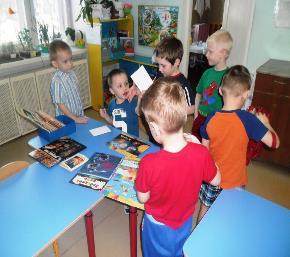 «АВТОБУС»На автобусе мы мчимся,В детский сад попасть стремимся!!!Нам билетики продастСтрогий наш кондуктор Макс!!!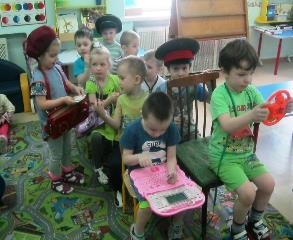 «ТАКСИ»Такси,такси,вези-везиВдоль весенних дорогВ наш садик «Теремок»!!!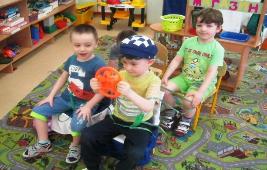 «ГАРАЖ»В нашем детском гаражеВсе машинки по душе!!!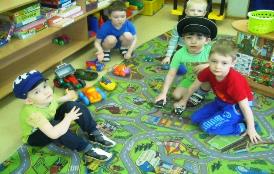 «ПОЛИКЛИНИКА»Всех вылечил, исцелил -добрый доктор наш-Кирилл!!!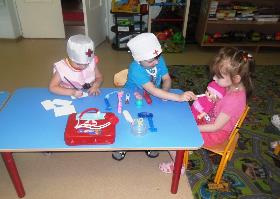 «ПАРИКМАХЕРСКАЯ»В парикмахерской была-Посмотрите на меня!!!Лера просто мастерица,Да и я ведь хороша!!!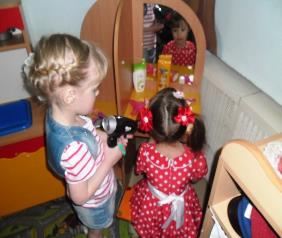 «СЕМЬЯ»Дружно,весело живёмвсе  невзгоды-нипочём!!!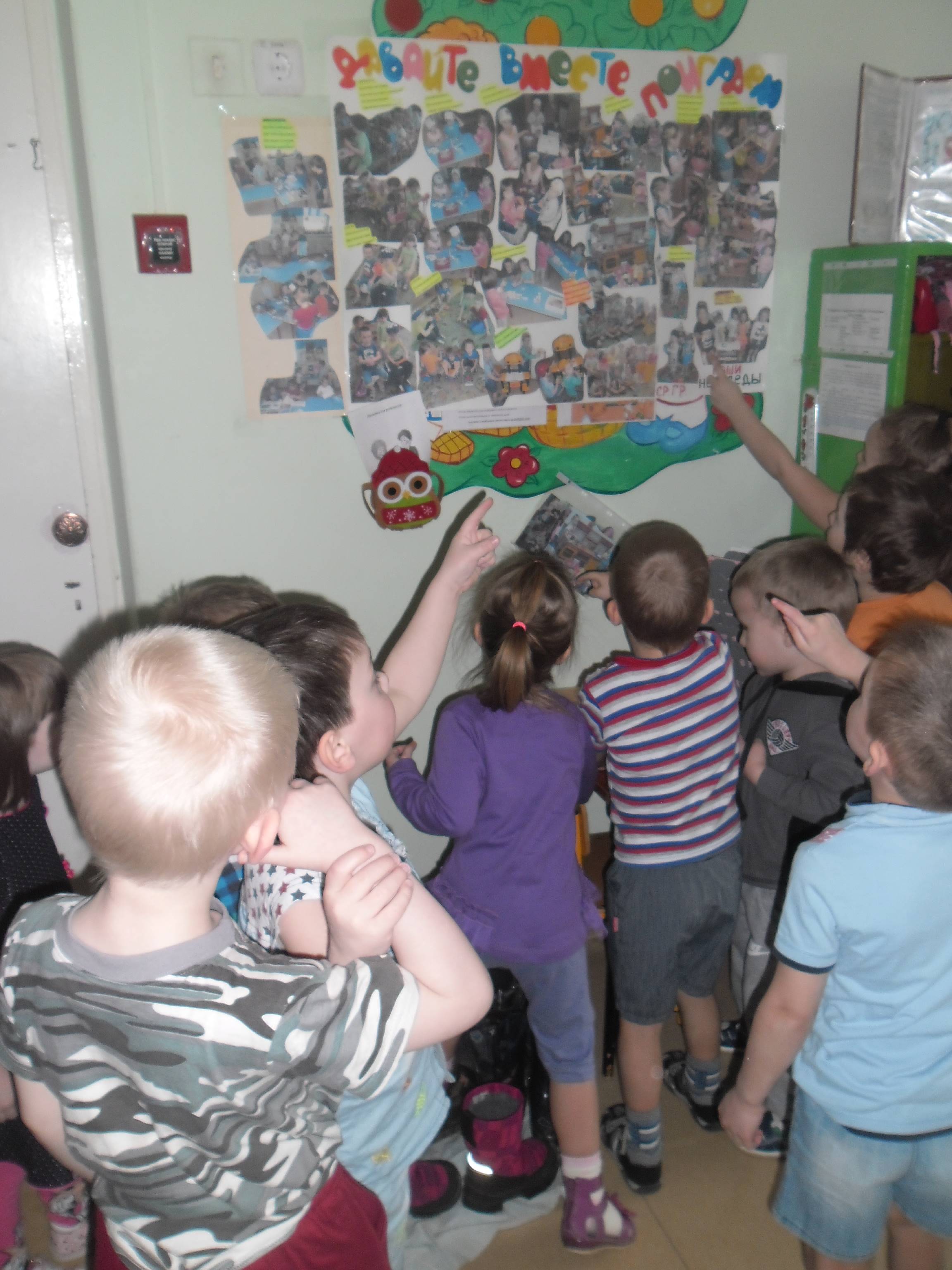 